Управляющая компания  ООО «Жилкомсервис №2 Калининского района»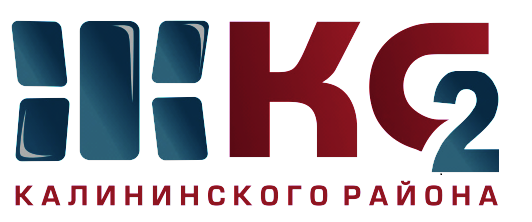 Проведение текущего ремонта общего имущества МКД по ООО "Жилкомсервис № 2  Калининского района"Проведение текущего ремонта общего имущества МКД по ООО "Жилкомсервис № 2  Калининского района"Проведение текущего ремонта общего имущества МКД по ООО "Жилкомсервис № 2  Калининского района"Проведение текущего ремонта общего имущества МКД по ООО "Жилкомсервис № 2  Калининского района"Проведение текущего ремонта общего имущества МКД по ООО "Жилкомсервис № 2  Калининского района"Проведение текущего ремонта общего имущества МКД по ООО "Жилкомсервис № 2  Калининского района"Проведение текущего ремонта общего имущества МКД по ООО "Жилкомсервис № 2  Калининского района"Проведение текущего ремонта общего имущества МКД по ООО "Жилкомсервис № 2  Калининского района"Проведение текущего ремонта общего имущества МКД по ООО "Жилкомсервис № 2  Калининского района"Проведение текущего ремонта общего имущества МКД по ООО "Жилкомсервис № 2  Калининского района"за период с 30.09.2019 по 04.10.2019за период с 30.09.2019 по 04.10.2019за период с 30.09.2019 по 04.10.2019за период с 30.09.2019 по 04.10.2019за период с 30.09.2019 по 04.10.2019за период с 30.09.2019 по 04.10.2019за период с 30.09.2019 по 04.10.2019за период с 30.09.2019 по 04.10.2019за период с 30.09.2019 по 04.10.2019за период с 30.09.2019 по 04.10.2019Адреса, где проводится текущий ремонтАдреса, где проводится текущий ремонтАдреса, где проводится текущий ремонтАдреса, где проводится текущий ремонтАдреса, где проводится текущий ремонтАдреса, где проводится текущий ремонтАдреса, где проводится текущий ремонтАдреса, где проводится текущий ремонтАдреса, где проводится текущий ремонтАдреса, где проводится текущий ремонткосметический ремонт лестничных клетокосмотр и ремонт фасадовобеспечение нормативного ТВРгерметизация стыков стенов. панелейремонт крышликвидация следов протечекустановка энергосберегающих технологийремонт квартир ветеранам ВОВ, инвалидов, малоимущих гражданпроверка внутриквартирного оборудованияУправляющая компания, ответственная за выполнении работ12345678910Науки пр., д. 12 корп. 8 - работы законченыГражданский пр., д. 79 корп. 2 - в работеС. Ковалевской, д. 12 корп. 1 - 4 пар в работеВеденеева, д. 4 - ремонт крылец (4 пар)Хлопина, д. 3 - установка входных козырьковСеверный пр., д. 69/98 - ремонт кирпичной кладки ограждения балконовВавиловых, д. 7 корп. 3 - ремонт балконаГраффити - А. Байкова, д. 5/2,11/3, Светлановский пр., д. 34,46 корп. 1, Бутлерова, д. 16/2Тихорецкий пр., д. 25 корп. 1Хлопина, д. 3 - монтаж греющей лентыСеверный пр., д. 77 корп. 4 Науки пр., д. 14 корп. 4 кв. 15Тихорецкий пр., д. 7 корп. 4 кв. 60Хлопина, д. 9/3 - 2 парГражданский пр., 21/1 - 2 парТихорецкий пр., д. 7/4 - 3 парОборудование ИТП регуляторами давления и температуры - Науки пр., д. 14 корп. 2Гражданский пр., д. 19 корп. 2 - проверка внутридомового газового оборудованияООО «Жилкомсервис №2 Калининского района»